Lesson 14 Practice ProblemsSolve each equation without using a calculator. Some solutions will need to be expressed using log notation.Solve . Show your reasoning.Write two equations—one in logarithmic form and one in exponential form—that represent the statement: “the natural logarithm of 10 is ”.Explain why .If , what is the value of ? Explain how you know.(From Unit 4, Lesson 9.)For each logarithmic equation, write an equivalent equation in exponential form.(From Unit 4, Lesson 10.)The function  is given by .What is the continuous growth rate of ?By what factor does  grow when the input  increases by 1? (From Unit 4, Lesson 13.)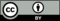 © CC BY 2019 by Illustrative Mathematics®